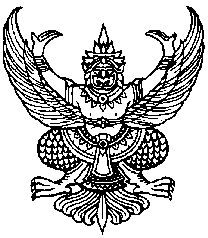 ประกาศเทศบาลตำบลเชียรใหญ่เรื่อง การจัดเวทีประชาคมเพื่อทบทวนและจัดทำแผนพัฒนาสามปี (พ.ศ.๒๕๕๘-๒๕๖๐)  พร้อมออกหน่วยบริการ เทศบาลเคลื่อนที่ตามระเบียบกระทรวงมหาดไทยว่าด้วยการจัดทำแผนพัฒนาขององค์กรปกครองส่วนท้องถิ่น  พ.ศ. ๒๕๔๘        ข้อ ๑๗  กำหนดให้คณะกรรมการพัฒนาท้องถิ่นร่วมกับประชาคมท้องถิ่น  กำหนดประเด็นหลักการพัฒนาให้สอดคล้องกับวิสัยทัศน์ พันธกิจ  และจุดมุ่งหมายเพื่อการพัฒนาในแผนยุทธศาสตร์การพัฒนา  รวมทั้งสอดคล้องกับปัญหา  ความต้องการของประชาคมและชุมชน  โดยนำขอมูลที่ได้มาประกอบการทบทวนแผนยุทธศาสตร์  จัดทำแผนพัฒนาสามปีต่อไปดังนั้น  เพื่อใช้การจัดทำแผนพัฒนาสามปี (พ.ศ.๒๕๕๘-๒๕๖๐)    ของเทศบาลตำบลเชียรใหญ่  สอดคล้องกับปัญหาและความต้องการของประชาชนในท้องถิ่น ขอเชิญประชาชนผู้อาศัยในเขตเทศบาลตำบลเชียรใหญ่ เข้าร่วมประชาคมครัวเรือนละ ๑ คน  ตามกำหนดวันเวลาและสถานที่ดังต่อไปนี้หมายเหตุ   ๑. ออกหน่วยบริการ  กองคลัง : รับเสียภาษี  กองการศึกษา : รับสมัครเด็กศูนย์พัฒนาเด็กเล็กเทศบาลตำบลเชียรใหญ่  กองสาธารณสุข : ตรวจวัดความดัน	     ๒. ทำความเข้าใจ  เสนอและคัดเลือกโครงการหรือกิจกรรมดำเนินงานของกองทุนหลักประกันสุขภาพเทศบาลตำบลเชียรใหญ่ (สปสช.) ประจำปี ๒๕๕๗	จึงประกาศให้ทราบโดยทั่วกันประกาศ  ณ  วันที่  ๕  มีนาคม  พ.ศ.๒๕๕๗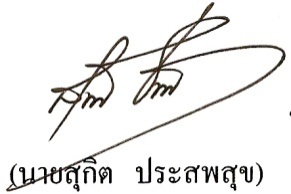  (นายสุกิต  ประสพสุข)				       นายกเทศมนตรีตำบลเชียรใหญ่ลำดับที่วันเดือนปีชุมชนเวลาสถานที่๑วันอังคาร ที่ ๑๑ มีนาคม ๒๕๕๗ ชุมชนท่าขนาน๐๘.๓๐ - ๑๒.๐๐น. ศาลาริมน้ำ ม. ๙ ต.ท่าขนาน๒วันอังคาร ที่ ๑๑ มีนาคม ๒๕๕๗ชุมชนท้องลำเจียก๑๓.๐๐ - ๑๖.๓๐ น.  ศาลาประชุมบ้านผู้ใหญ่วุฒิชัย ชูเพ็ชร  (ผู้ใหญ่ทวน)๓วันพุธ ที่ ๑๒ มีนาคม ๒๕๕๗ ชุมชนตลาดออก๐๘.๓๐ - ๑๒.๐๐ น.ศาลาประชาสุข ๘๔ พรรษา๔วันพุธ ที่ ๑๒ มีนาคม ๒๕๕๗ชุมชนตลาดตก๑๓.๐๐ - ๑๖.๓๐ น.  ศาลาประชาสุข ๘๔ พรรษา